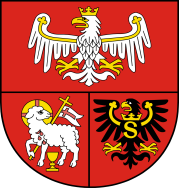 Wojewódzka konferencja z okazji Międzynarodowego Dnia Osób Starszych„Aktywny Senior potencjałem Warmii i Mazur”5 października 2022 r. (środa)Hotel Omega przy ul. Sielskiej 4a w OlsztynieModerator: Robert Lesiński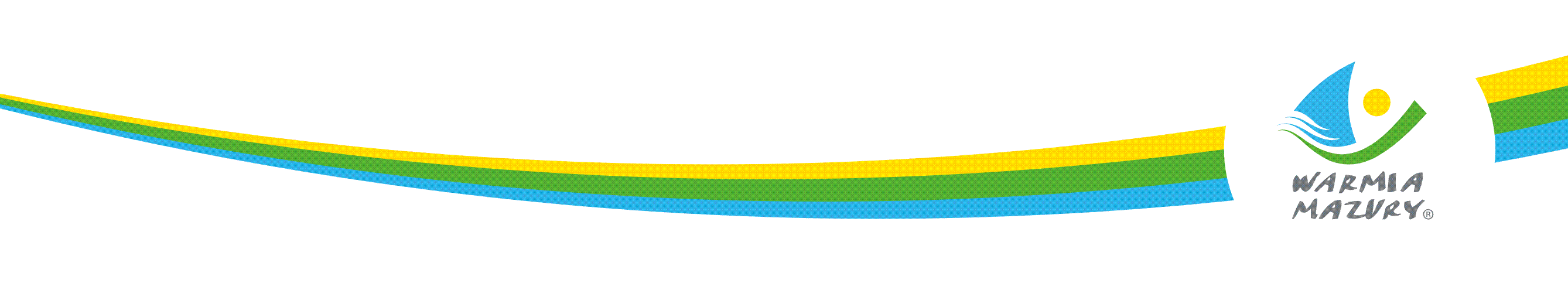 Osoba prowadząca sprawę:Anna Kocięcka – Regionalny Ośrodek Polityki Społecznej Urzędu Marszałkowskiego Województwa Warmińsko-Mazurskiego w Olsztynie, ul. Głowackiego 17, tel.; 89 521 95 38, e-mail: a.kociecka@warmia.mazury.pl   1030 – 1100 Rejestracja Gości 1100 – 1115 Przywitanie Gości, otwarcie konferencjiGustaw Marek Brzezin – Marszałek Województwa Warmińsko-Mazurskiego1115 – 1135Rozstrzygnięcie warmińsko-mazurskiego konkursu na Aktywnego Seniora/Seniorkę i Najlepszą Inicjatywę Seniorską1135 – 1205„Strategia demograficzna 2040” Agnieszka Matłoka – Zastępczyni Dyrektora Biura Pełnomocnika Rządu do spraw Polityki Demograficznej Ministerstwa Rodziny i Polityki Społecznej1205 – 1230„Pokolenie 50+ inaczej Silver Genaration czyli pokolenie przyszłości”  
Piotr Wasyluk – Wasyluk Projektowanie kreatywne1230 – 1300Przerwa kawowa1300 – 1310Pokaz mody „Olsztyńska jesień życia w stylu i urodzie kobiecej” – pokaz przygotowany przez Sabinę Marię Dąbrowską członkinię Społecznej Rady Seniorów Województwa Warmińsko-Mazurskiego 1310 – 1330„Społeczna Rada Seniorów Województwa Warmińsko-Mazurskiego – działania na rzecz seniorów z regionu Warmii i Mazur”Wiesława Przybysz – przewodnicząca Społecznej Rady Seniorów Województwa Warmińsko-Mazurskiego1330 – 1350„Osiedla mieszkaniowe przydatne seniorom” – projekt dotyczący identyfikacji osiedli mieszkaniowych  dr hab. inż. Agnieszka Dawidowicz, prof. UWM; dr hab. inż. Adam Senetra, prof. UWM; dr hab. inż. Małgorzata Dudzińska; dr inż. Marta Figurska – przedstawiciele zespołu naukowego z Uniwersytetu Warmińsko-Mazurskiego w Olsztynie1350 – 1410"Zaczarowany ogród aktywnego seniora" – Projekt wspierający seniorów.
Estera Szymczak – koordynatorka projektu z Fundacji Aktywizacji i Integracji z gminy Nowe1410– 1430„Regionalna strefa pomocy” i kampania „Potrzebni”Monika Michniewicz – Federacja Organizacji Socjalnych Województwa Warmińsko-Mazurskiego FOSa w Olsztynie1430Zakończenie konferencji